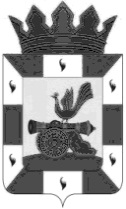 АДМИНИСТРАЦИЯ МУНИЦИПАЛЬНОГО ОБРАЗОВАНИЯ«СМОЛЕНСКИЙ РАЙОН» СМОЛЕНСКОЙ ОБЛАСТИП О С Т А Н О В Л Е Н И Еот   11 мая  2021 г.                 № 689Об утверждении отчета об исполнении бюджета муниципального образования «Смоленский район» Смоленской области за 1 квартал 2021 годаВ соответствии со статьей 264.2 Бюджетного кодекса Российской Федерации, руководствуясь решением Смоленской районной Думы от 03 июля 2012 года № 73 «Об утверждении положения о бюджетном процессе в муниципальном образовании «Смоленский район» Смоленской области», Уставом муниципального образования «Смоленский район» Смоленской области.АДМИНИСТРАЦИЯ МУНИЦИПАЛЬНОГО ОБРАЗОВАНИЯ «СМОЛЕНСКИЙ РАЙОН»  СМОЛЕНСКОЙ ОБЛАСТИ ПОСТАНОВЛЯЕТ:1. Утвердить отчет об исполнении бюджета муниципального образования «Смоленский район» Смоленской области за 1 квартал 2021 года согласно приложению к настоящему постановлению.2. Отчет об исполнении бюджета муниципального образования «Смоленский район» Смоленской области за 1 квартал 2021года представить для ознакомления в Смоленскую районную Думу и контрольно – ревизионную комиссию муниципального образования «Смоленский район» Смоленской области.3. Контроль за исполнением настоящего постановления возложить на заместителя - начальника бюджетного отдела финансового управления Администрации муниципального образования «Смоленский район» Смоленской области (Сныткина О.Н.)4. Постановление вступает в силу со дня его официального опубликования в газете «Сельская правда».Глава муниципального образования«Смоленский район» Смоленской области                                    О.Н. ПавлюченковаОтчет об исполнении бюджета   муниципального образования  «Смоленский район» Смоленской области                  на 01 апреля 2021 года1.Доходы бюджета								единицы измерения: руб.2. Расходы бюджетаединицы измерения: руб.3. Источники финансирования дефицита бюджетаединицы измерения: руб.ПриложениеУТВЕРЖДЕНпостановлением Администрациимуниципального образования «Смоленский район»Смоленской областиот   11 мая  2021 г.       № 689КОДЫФорма по ОКУД 0503317          Дата 01.04.2021       по ОКПО        по ОКТМО 66644000       по ОКЕИ 383Наименование показателяКод дохода по бюджетной классификацииутвержденоисполнено% испол-ненияДоходы бюджета - ИТОГОх885 274 764,08196 035 338,1222,1в том числе: НАЛОГОВЫЕ И НЕНАЛОГОВЫЕ ДОХОДЫ000 1000000000 0000 000308 308 764,0868 622 901,2422,3НАЛОГИ НА ПРИБЫЛЬ, ДОХОДЫ000 1010000000 0000 000233 504 400,0047 334 189,2120,3Налог на доходы физических лиц000 1010200001 0000 110233 504 400,0047 334 189,2120,3Налог на доходы физических лиц с доходов, источником которых является налоговый агент, за исключением доходов, в отношении которых исчисление и уплата налога осуществляются в соответствии со статьями 227, 227.1 и 228 Налогового кодекса Российской Федерации000 1010201001 0000 110232 783 000,0046 634 889,3420,0Налог на доходы физических лиц с доходов, полученных от осуществления деятельности физическими лицами, зарегистрированными в качестве индивидуальных предпринимателей, нотариусов, занимающихся частной практикой, адвокатов, учредивших адвокатские кабинеты, и других лиц, занимающихся частной практикой в соответствии со статьей 227 Налогового кодекса Российской Федерации000 1010202001 0000 110-8 499,70Налог на доходы физических лиц с доходов, полученных физическими лицами в соответствии со статьей 228 Налогового кодекса Российской Федерации000 1010203001 0000 110-214 037,47Налог на доходы физических лиц в виде фиксированных авансовых платежей с доходов, полученных физическими лицами, являющимися иностранными гражданами, осуществляющими трудовую деятельность по найму на основании патента в соответствии со статьей 227.1 Налогового кодекса Российской Федерации000 1010204001 0000 110721 400,00114 372,9015,9Налог на доходы физических лиц в части суммы налога, превышающей 650 000 рублей, относящейся к части налоговой базы, превышающей 5 000 000 рублей (за исключением налога на доходы физических лиц с сумм прибыли контролируемой иностранной компании, в том числе фиксированной прибыли контролируемой иностранной компании)000 1010208001 0000 110-362 389,80НАЛОГИ НА ТОВАРЫ (РАБОТЫ, УСЛУГИ), РЕАЛИЗУЕМЫЕ НА ТЕРРИТОРИИ РОССИЙСКОЙ ФЕДЕРАЦИИ000 1030000000 0000 00011 694 630,002 622 175,5722,4Акцизы по подакцизным товарам (продукции), производимым на территории Российской Федерации000 1030200001 0000 11011 694 630,002 622 175,5722,4Доходы от уплаты акцизов на дизельное топливо, подлежащие распределению между бюджетами субъектов Российской Федерации и местными бюджетами с учетом установленных дифференцированных нормативов отчислений в местные бюджеты000 1030223001 0000 1105 369 750,001 176 785,5521,9Доходы от уплаты акцизов на дизельное топливо, подлежащие распределению между бюджетами субъектов Российской Федерации и местными бюджетами с учетом установленных дифференцированных нормативов отчислений в местные бюджеты (по нормативам, установленным федеральным законом о федеральном бюджете в целях формирования дорожных фондов субъектов Российской Федерации)000 1030223101 0000 1105 369 750,001 176 785,5521,9Доходы от уплаты акцизов на моторные масла для дизельных и (или) карбюраторных (инжекторных) двигателей, подлежащие распределению между бюджетами субъектов Российской Федерации и местными бюджетами с учетом установленных дифференцированных нормативов отчислений в местные бюджеты000 1030224001 0000 11030 600,008 253,5127,0Доходы от уплаты акцизов на моторные масла для дизельных и (или) карбюраторных (инжекторных) двигателей, подлежащие распределению между бюджетами субъектов Российской Федерации и местными бюджетами с учетом установленных дифференцированных нормативов отчислений в местные бюджеты (по нормативам, установленным федеральным законом о федеральном бюджете в целях формирования дорожных фондов субъектов Российской Федерации)000 1030224101 0000 11030 600,008 253,5127,0Доходы от уплаты акцизов на автомобильный бензин, подлежащие распределению между бюджетами субъектов Российской Федерации и местными бюджетами с учетом установленных дифференцированных нормативов отчислений в местные бюджеты000 1030225001 0000 1107 063 600,001 647 302,2523,3Доходы от уплаты акцизов на автомобильный бензин, подлежащие распределению между бюджетами субъектов Российской Федерации и местными бюджетами с учетом установленных дифференцированных нормативов отчислений в местные бюджеты (по нормативам, установленным федеральным законом о федеральном бюджете в целях формирования дорожных фондов субъектов Российской Федерации)000 1030225101 0000 1107 063 600,001 647 302,2523,3Доходы от уплаты акцизов на прямогонный бензин, подлежащие распределению между бюджетами субъектов Российской Федерации и местными бюджетами с учетом установленных дифференцированных нормативов отчислений в местные бюджеты000 1030226001 0000 110-769 320,00-210 165,7427,3Доходы от уплаты акцизов на прямогонный бензин, подлежащие распределению между бюджетами субъектов Российской Федерации и местными бюджетами с учетом установленных дифференцированных нормативов отчислений в местные бюджеты (по нормативам, установленным федеральным законом о федеральном бюджете в целях формирования дорожных фондов субъектов Российской Федерации)000 1030226101 0000 110-769 320,00-210 165,7427,3НАЛОГИ НА СОВОКУПНЫЙ ДОХОД000 1050000000 0000 00026 185 600,006 923 155,5226,4Налог, взимаемый в связи с применением упрощенной системы налогообложения000 1050100000 0000 11011 902 900,002 923 577,4224,6Налог, взимаемый с налогоплательщиков, выбравших в качестве объекта налогообложения доходы000 1050101001 0000 11011 902 900,001 283 229,9610,8Налог, взимаемый с налогоплательщиков, выбравших в качестве объекта налогообложения доходы000 1050101101 0000 11011 902 900,001 283 229,9610,8Налог, взимаемый с налогоплательщиков, выбравших в качестве объекта налогообложения доходы, уменьшенные на величину расходов000 1050102001 0000 110-1 640 347,46Налог, взимаемый с налогоплательщиков, выбравших в качестве объекта налогообложения доходы, уменьшенные на величину расходов (в том числе минимальный налог, зачисляемый в бюджеты субъектов Российской Федерации)000 1050102101 0000 110-1 640 347,46Единый налог на вмененный доход для отдельных видов деятельности000 1050200002 0000 1102 295 300,002 507 308,21109,2Единый налог на вмененный доход для отдельных видов деятельности000 1050201002 0000 1102 295 300,002 511 903,61109,4Единый налог на вмененный доход для отдельных видов деятельности (за налоговые периоды, истекшие до 1 января 2011 года)000 1050202002 0000 110--4 595,40Единый сельскохозяйственный налог000 1050300001 0000 1103 247 600,00124 451,023,8Единый сельскохозяйственный налог000 1050301001 0000 1103 247 600,00124 451,023,8Налог, взимаемый в связи с применением патентной системы налогообложения000 1050400002 0000 1108 739 800,001 367 818,8715,7Налог, взимаемый в связи с применением патентной системы налогообложения, зачисляемый в бюджеты муниципальных районов000 1050402002 0000 1108 739 800,001 367 818,8715,7НАЛОГИ, СБОРЫ И РЕГУЛЯРНЫЕ ПЛАТЕЖИ ЗА ПОЛЬЗОВАНИЕ ПРИРОДНЫМИ РЕСУРСАМИ000 1070000000 0000 0004 476 300,001 096 038,0024,5Налог на добычу полезных ископаемых000 1070100001 0000 1104 476 300,001 096 038,0024,5Налог на добычу общераспространенных полезных ископаемых000 1070102001 0000 1104 476 300,001 096 038,0024,5ГОСУДАРСТВЕННАЯ ПОШЛИНА000 1080000000 0000 00011 800,0021 442,43181,7Государственная пошлина по делам, рассматриваемым в судах общей юрисдикции, мировыми судьями000 1080300001 0000 110-21 442,43Государственная пошлина по делам, рассматриваемым в судах общей юрисдикции, мировыми судьями (за исключением Верховного Суда Российской Федерации)000 1080301001 0000 110-21 442,43Государственная пошлина за государственную регистрацию, а также за совершение прочих юридически значимых действий000 1080700001 0000 11011 800,00-Государственная пошлина за выдачу разрешения на установку рекламной конструкции000 1080715001 0000 11011 800,00-ДОХОДЫ ОТ ИСПОЛЬЗОВАНИЯ ИМУЩЕСТВА, НАХОДЯЩЕГОСЯ В ГОСУДАРСТВЕННОЙ И МУНИЦИПАЛЬНОЙ СОБСТВЕННОСТИ000 1110000000 0000 0009 582 700,002 829 762,7529,5Доходы в виде прибыли, приходящейся на доли в уставных (складочных) капиталах хозяйственных товариществ и обществ, или дивидендов по акциям, принадлежащим Российской Федерации, субъектам Российской Федерации или муниципальным образованиям000 1110100000 0000 120632 000,00-Доходы в виде прибыли, приходящейся на доли в уставных (складочных) капиталах хозяйственных товариществ и обществ, или дивидендов по акциям, принадлежащим муниципальным районам000 1110105005 0000 120632 000,00-Доходы, получаемые в виде арендной либо иной платы за передачу в возмездное пользование государственного и муниципального имущества (за исключением имущества бюджетных и автономных учреждений, а также имущества государственных и муниципальных унитарных предприятий, в том числе казенных)000 1110500000 0000 1208 950 700,002 829 762,7531,6Доходы, получаемые в виде арендной платы за земельные участки, государственная собственность на которые не разграничена, а также средства от продажи права на заключение договоров аренды указанных земельных участков000 1110501000 0000 1208 353 600,002 475 353,2629,6Доходы, получаемые в виде арендной платы за земельные участки, государственная собственность на которые не разграничена и которые расположены в границах сельских поселений и межселенных территорий муниципальных районов, а также средства от продажи права на заключение договоров аренды указанных земельных участков000 1110501305 0000 1208 353 600,002 475 353,2629,6Доходы от сдачи в аренду имущества, находящегося в оперативном управлении органов государственной власти, органов местного самоуправления, органов управления государственными внебюджетными фондами и созданных ими учреждений (за исключением имущества бюджетных и автономных учреждений)000 1110503000 0000 120597 100,00354 409,4959,4Доходы от сдачи в аренду имущества, находящегося в оперативном управлении органов управления муниципальных районов и созданных ими учреждений (за исключением имущества муниципальных бюджетных и автономных учреждений)000 1110503505 0000 120597 100,00354 409,4959,4ПЛАТЕЖИ ПРИ ПОЛЬЗОВАНИИ ПРИРОДНЫМИ РЕСУРСАМИ000 1120000000 0000 0008 080 800,001 945 587,2024,1Плата за негативное воздействие на окружающую среду000 1120100001 0000 1208 080 800,001 945 587,2024,1Плата за выбросы загрязняющих веществ в атмосферный воздух стационарными объектами000 1120101001 0000 120473 200,00146 708,0831,0Плата за сбросы загрязняющих веществ в водные объекты000 1120103001 0000 120327 600,00196 187,4459,9Плата за размещение отходов производства и потребления000 1120104001 0000 1207 280 000,001 602 691,6822,0Плата за размещение отходов производства000 1120104101 0000 1202 912 000,001 260 955,2843,3Плата за размещение твердых коммунальных отходов000 1120104201 0000 1204 368 000,00341 736,407,8ДОХОДЫ ОТ ОКАЗАНИЯ ПЛАТНЫХ УСЛУГ И КОМПЕНСАЦИИ ЗАТРАТ ГОСУДАРСТВА000 1130000000 0000 000-48 690,00Доходы от компенсации затрат государства000 1130200000 0000 130-48 690,00Прочие доходы от компенсации затрат государства000 1130299000 0000 130-48 690,00Прочие доходы от компенсации затрат бюджетов муниципальных районов000 1130299505 0000 130-48 690,00ДОХОДЫ ОТ ПРОДАЖИ МАТЕРИАЛЬНЫХ И НЕМАТЕРИАЛЬНЫХ АКТИВОВ000 1140000000 0000 00014 175 344,084 806 406,6033,9Доходы от продажи земельных участков, находящихся в государственной и муниципальной собственности000 1140600000 0000 43014 175 344,084 806 406,6033,9Доходы от продажи земельных участков, государственная собственность на которые не разграничена000 1140601000 0000 43014 175 344,084 806 406,6033,9Доходы от продажи земельных участков, государственная собственность на которые не разграничена и которые расположены в границах сельских поселений и межселенных территорий муниципальных районов000 1140601305 0000 43014 175 344,084 806 406,6033,9ШТРАФЫ, САНКЦИИ, ВОЗМЕЩЕНИЕ УЩЕРБА000 1160000000 0000 000597 190,00842 821,10141,1Административные штрафы, установленные Кодексом Российской Федерации об административных правонарушениях000 1160100001 0000 140303 090,00169 756,1356,0Административные штрафы, установленные главой 5 Кодекса Российской Федерации об административных правонарушениях, за административные правонарушения, посягающие на права граждан000 1160105001 0000 1407 100,003 218,7945,3Административные штрафы, установленные главой 5 Кодекса Российской Федерации об административных правонарушениях, за административные правонарушения, посягающие на права граждан, налагаемые мировыми судьями, комиссиями по делам несовершеннолетних и защите их прав000 1160105301 0000 1407 100,003 218,7945,3Административные штрафы, установленные главой 6 Кодекса Российской Федерации об административных правонарушениях, за административные правонарушения, посягающие на здоровье, санитарно-эпидемиологическое благополучие населения и общественную нравственность000 1160106001 0000 14032 650,0018 675,0057,2Административные штрафы, установленные главой 6 Кодекса Российской Федерации об административных правонарушениях, за административные правонарушения, посягающие на здоровье, санитарно-эпидемиологическое благополучие населения и общественную нравственность, налагаемые мировыми судьями, комиссиями по делам несовершеннолетних и защите их прав000 1160106301 0000 14032 650,0018 675,0057,2Административные штрафы, установленные главой 7 Кодекса Российской Федерации об административных правонарушениях, за административные правонарушения в области охраны собственности000 1160107001 0000 14016 750,007 627,6545,5Административные штрафы, установленные главой 7 Кодекса Российской Федерации об административных правонарушениях, за административные правонарушения в области охраны собственности, налагаемые мировыми судьями, комиссиями по делам несовершеннолетних и защите их прав000 1160107301 0000 14016 750,007 627,6545,5Административные штрафы, установленные главой 8 Кодекса Российской Федерации об административных правонарушениях, за административные правонарушения в области охраны окружающей среды и природопользования000 1160108001 0000 1406 650,001 000,0015,0Административные штрафы, установленные главой 8 Кодекса Российской Федерации об административных правонарушениях, за административные правонарушения в области охраны окружающей среды и природопользования, налагаемые мировыми судьями, комиссиями по делам несовершеннолетних и защите их прав000 1160108301 0000 1406 650,001 000,0015,0Административные штрафы, установленные главой 11 Кодекса Российской Федерации об административных правонарушениях, за административные правонарушения на транспорте000 1160111001 0000 14050,00-Административные штрафы, установленные главой 11 Кодекса Российской Федерации об административных правонарушениях, за административные правонарушения на транспорте, налагаемые мировыми судьями, комиссиями по делам несовершеннолетних и защите их прав000 1160111301 0000 14050,00-Административные штрафы, установленные главой 13 Кодекса Российской Федерации об административных правонарушениях, за административные правонарушения в области связи и информации000 1160113001 0000 1404 750,00-Административные штрафы, установленные главой 13 Кодекса Российской Федерации об административных правонарушениях, за административные правонарушения в области связи и информации, налагаемые мировыми судьями, комиссиями по делам несовершеннолетних и защите их прав000 1160113301 0000 1404 750,00-Административные штрафы, установленные главой 14 Кодекса Российской Федерации об административных правонарушениях, за административные правонарушения в области предпринимательской деятельности и деятельности саморегулируемых организаций000 1160114001 0000 14021 300,0013 750,0064,6Административные штрафы, установленные главой 14 Кодекса Российской Федерации об административных правонарушениях, за административные правонарушения в области предпринимательской деятельности и деятельности саморегулируемых организаций, налагаемые мировыми судьями, комиссиями по делам несовершеннолетних и защите их прав000 1160114301 0000 14021 300,0013 750,0064,6Административные штрафы, установленные главой 15 Кодекса Российской Федерации об административных правонарушениях, за административные правонарушения в области финансов, налогов и сборов, страхования, рынка ценных бумаг000 1160115001 0000 1406 150,00600,009,8Административные штрафы, установленные главой 15 Кодекса Российской Федерации об административных правонарушениях, за административные правонарушения в области финансов, налогов и сборов, страхования, рынка ценных бумаг (за исключением штрафов, указанных в пункте 6 статьи 46 Бюджетного кодекса Российской Федерации), налагаемые мировыми судьями, комиссиями по делам несовершеннолетних и защите их прав000 1160115301 0000 1406 150,00600,009,8Административные штрафы, установленные главой 17 Кодекса Российской Федерации об административных правонарушениях, за административные правонарушения, посягающие на институты государственной власти000 1160117001 0000 140800,00-Административные штрафы, установленные главой 17 Кодекса Российской Федерации об административных правонарушениях, за административные правонарушения, посягающие на институты государственной власти, налагаемые мировыми судьями, комиссиями по делам несовершеннолетних и защите их прав000 1160117301 0000 140800,00-Административные штрафы, установленные главой 19 Кодекса Российской Федерации об административных правонарушениях, за административные правонарушения против порядка управления000 1160119001 0000 14056 950,0055 300,0097,1Административные штрафы, установленные главой 19 Кодекса Российской Федерации об административных правонарушениях, за административные правонарушения против порядка управления, налагаемые мировыми судьями, комиссиями по делам несовершеннолетних и защите их прав000 1160119301 0000 14056 950,0055 300,0097,1Административные штрафы, установленные главой 20 Кодекса Российской Федерации об административных правонарушениях, за административные правонарушения, посягающие на общественный порядок и общественную безопасность000 1160120001 0000 140149 890,0069 584,6946,4Административные штрафы, установленные главой 20 Кодекса Российской Федерации об административных правонарушениях, за административные правонарушения, посягающие на общественный порядок и общественную безопасность, налагаемые мировыми судьями, комиссиями по делам несовершеннолетних и защите их прав000 1160120301 0000 140149 890,0069 584,6946,4Административные штрафы, установленные главой 21 Кодекса Российской Федерации об административных правонарушениях, за административные правонарушения в области воинского учета000 1160121001 0000 14050,00-Административные штрафы, установленные главой 21 Кодекса Российской Федерации об административных правонарушениях, за административные правонарушения в области воинского учета, налагаемые мировыми судьями, комиссиями по делам несовершеннолетних и защите их прав000 1160121301 0000 14050,00-Административные штрафы, установленные Кодексом Российской Федерации об административных правонарушениях, за административные правонарушения в области производства и оборота этилового спирта, алкогольной и спиртосодержащей продукции, а также за административные правонарушения порядка ценообразования в части регулирования цен на этиловый спирт, алкогольную и спиртосодержащую продукцию000 1160133000 0000 140100,00-Административные штрафы, установленные Кодексом Российской Федерации об административных правонарушениях, за административные правонарушения в области производства и оборота этилового спирта, алкогольной и спиртосодержащей продукции, а также за административные правонарушения порядка ценообразования в части регулирования цен на этиловый спирт, алкогольную и спиртосодержащую продукцию, налагаемые мировыми судьями, комиссиями по делам несовершеннолетних и защите их прав000 1160133301 0000 140100,00-Штрафы, неустойки, пени, уплаченные в соответствии с законом или договором в случае неисполнения или ненадлежащего исполнения обязательств перед государственным (муниципальным) органом, органом управления государственным внебюджетным фондом, казенным учреждением, Центральным банком Российской Федерации, иной организацией, действующей от имени Российской Федерации000 1160700000 0000 14079 000,00-Иные штрафы, неустойки, пени, уплаченные в соответствии с законом или договором в случае неисполнения или ненадлежащего исполнения обязательств перед государственным (муниципальным) органом, казенным учреждением, Центральным банком Российской Федерации, государственной корпорацией000 1160709000 0000 14079 000,00-Иные штрафы, неустойки, пени, уплаченные в соответствии с законом или договором в случае неисполнения или ненадлежащего исполнения обязательств перед муниципальным органом, (муниципальным казенным учреждением) муниципального района000 1160709005 0000 14079 000,00-Платежи в целях возмещения причиненного ущерба (убытков)000 1161000000 0000 14015 000,0018 998,36126,7Доходы от денежных взысканий (штрафов), поступающие в счет погашения задолженности, образовавшейся до 1 января 2020 года, подлежащие зачислению в бюджеты бюджетной системы Российской Федерации по нормативам, действовавшим в 2019 году000 1161012000 0000 14015 000,0018 998,36126,7Доходы от денежных взысканий (штрафов), поступающие в счет погашения задолженности, образовавшейся до 1 января 2020 года, подлежащие зачислению в бюджет муниципального образования по нормативам, действовавшим в 2019 году000 1161012301 0000 140-15 898,20Доходы от денежных взысканий (штрафов), поступающие в счет погашения задолженности, образовавшейся до 1 января 2020 года, подлежащие зачислению в федеральный бюджет и бюджет муниципального образования по нормативам, действовавшим в 2019 году000 1161012901 0000 14015 000,003 100,1620,7Платежи, уплачиваемые в целях возмещения вреда000 1161100001 0000 140200 000,00654 066,61327,0Платежи по искам о возмещении вреда, причиненного окружающей среде, а также платежи, уплачиваемые при добровольном возмещении вреда, причиненного окружающей среде (за исключением вреда, причиненного окружающей среде на особо охраняемых природных территориях, а также вреда, причиненного водным объектам), подлежащие зачислению в бюджет муниципального образования000 1161105001 0000 140200 000,00654 066,61327,0ПРОЧИЕ НЕНАЛОГОВЫЕ ДОХОДЫ000 1170000000 0000 000-152 632,86Невыясненные поступления000 1170100000 0000 180-152 632,86Невыясненные поступления, зачисляемые в бюджеты муниципальных районов000 1170105005 0000 180-152 632,86БЕЗВОЗМЕЗДНЫЕ ПОСТУПЛЕНИЯ000 2000000000 0000 000576 966 000,00127 412 436,8822,1БЕЗВОЗМЕЗДНЫЕ ПОСТУПЛЕНИЯ ОТ ДРУГИХ БЮДЖЕТОВ БЮДЖЕТНОЙ СИСТЕМЫ РОССИЙСКОЙ ФЕДЕРАЦИИ000 2020000000 0000 000576 966 000,00127 412 992,4922,1Дотации бюджетам бюджетной системы Российской Федерации000 2021000000 0000 15090 141 000,0022 535 400,0025,0Дотации на выравнивание бюджетной обеспеченности000 2021500100 0000 15090 141 000,0022 535 400,0025,0Дотации бюджетам муниципальных районов на выравнивание бюджетной обеспеченности из бюджета субъекта Российской Федерации000 2021500105 0000 15090 141 000,0022 535 400,0025,0Субсидии бюджетам бюджетной системы Российской Федерации (межбюджетные субсидии)000 2022000000 0000 15020 055 800,006 502 751,3632,4Субсидии бюджетам на организацию бесплатного горячего питания обучающихся, получающих начальное общее образование в государственных и муниципальных образовательных организациях000 2022530400 0000 15020 055 800,006 502 751,3632,4Субсидии бюджетам муниципальных районов на организацию бесплатного горячего питания обучающихся, получающих начальное общее образование в государственных и муниципальных образовательных организациях000 2022530405 0000 15020 055 800,006 502 751,3632,4Субвенции бюджетам бюджетной системы Российской Федерации000 2023000000 0000 150466 769 200,0098 313 529,6321,1Субвенции местным бюджетам на выполнение передаваемых полномочий субъектов Российской Федерации000 2023002400 0000 150443 798 100,0092 620 016,1820,9Субвенции бюджетам муниципальных районов на выполнение передаваемых полномочий субъектов Российской Федерации000 2023002405 0000 150443 798 100,0092 620 016,1820,9Субвенции бюджетам на осуществление полномочий по составлению (изменению) списков кандидатов в присяжные заседатели федеральных судов общей юрисдикции в Российской Федерации000 2023512000 0000 1504 700,00-Субвенции бюджетам муниципальных районов на осуществление полномочий по составлению (изменению) списков кандидатов в присяжные заседатели федеральных судов общей юрисдикции в Российской Федерации000 2023512005 0000 1504 700,00-Субвенции бюджетам муниципальных образований на ежемесячное денежное вознаграждение за классное руководство педагогическим работникам государственных и муниципальных общеобразовательных организаций000 2023530300 0000 15021 404 900,005 457 100,0025,5Субвенции бюджетам муниципальных районов на ежемесячное денежное вознаграждение за классное руководство педагогическим работникам государственных и муниципальных общеобразовательных организаций000 2023530305 0000 15021 404 900,005 457 100,0025,5Субвенции бюджетам на государственную регистрацию актов гражданского состояния000 2023593000 0000 1501 561 500,00236 413,4515,1Субвенции бюджетам муниципальных районов на государственную регистрацию актов гражданского состояния000 2023593005 0000 1501 561 500,00236 413,4515,1Иные межбюджетные трансферты000 2024000000 0000 150-61 311,50Межбюджетные трансферты, передаваемые бюджетам муниципальных образований на осуществление части полномочий по решению вопросов местного значения в соответствии с заключенными соглашениями000 2024001400 0000 150-61 311,50Межбюджетные трансферты, передаваемые бюджетам муниципальных районов из бюджетов поселений на осуществление части полномочий по решению вопросов местного значения в соответствии с заключенными соглашениями000 2024001405 0000 150-61 311,50ДОХОДЫ БЮДЖЕТОВ БЮДЖЕТНОЙ СИСТЕМЫ РОССИЙСКОЙ ФЕДЕРАЦИИ ОТ ВОЗВРАТА ОСТАТКОВ СУБСИДИЙ, СУБВЕНЦИЙ И ИНЫХ МЕЖБЮДЖЕТНЫХ ТРАНСФЕРТОВ, ИМЕЮЩИХ ЦЕЛЕВОЕ НАЗНАЧЕНИЕ, ПРОШЛЫХ ЛЕТ000 2180000000 0000 000-343 072,42Доходы бюджетов бюджетной системы Российской Федерации от возврата бюджетами бюджетной системы Российской Федерации остатков субсидий, субвенций и иных межбюджетных трансфертов, имеющих целевое назначение, прошлых лет, а также от возврата организациями остатков субсидий прошлых лет000 2180000000 0000 150-343 072,42Доходы бюджетов муниципальных районов от возврата бюджетами бюджетной системы Российской Федерации остатков субсидий, субвенций и иных межбюджетных трансфертов, имеющих целевое назначение, прошлых лет, а также от возврата организациями остатков субсидий прошлых лет000 2180000005 0000 150-343 072,42Доходы бюджетов муниципальных районов от возврата организациями остатков субсидий прошлых лет000 2180500005 0000 150-343 072,42Доходы бюджетов муниципальных районов от возврата бюджетными учреждениями остатков субсидий прошлых лет000 2180501005 0000 150-343 072,42ВОЗВРАТ ОСТАТКОВ СУБСИДИЙ, СУБВЕНЦИЙ И ИНЫХ МЕЖБЮДЖЕТНЫХ ТРАНСФЕРТОВ, ИМЕЮЩИХ ЦЕЛЕВОЕ НАЗНАЧЕНИЕ, ПРОШЛЫХ ЛЕТ000 2190000000 0000 000--343 628,03Возврат остатков субсидий, субвенций и иных межбюджетных трансфертов, имеющих целевое назначение, прошлых лет из бюджетов муниципальных районов000 2190000005 0000 150--343 628,03Возврат прочих остатков субсидий, субвенций и иных межбюджетных трансфертов, имеющих целевое назначение, прошлых лет из бюджетов муниципальных районов000 2196001005 0000 150--343 628,03Наименование показателяКод расхода по бюджетной классификацииутвержденоисполнено% испол-ненияНаименование показателяКод расхода по бюджетной классификацииутвержденоисполнено% испол-ненияРасходы бюджета - ИТОГОх1 002 725 522,83195 884 438,7819,5в том числе: ОБЩЕГОСУДАРСТВЕННЫЕ ВОПРОСЫ000 0100 0000000000 000113 581 472,4523 727 961,8520,9Функционирование высшего должностного лица субъекта Российской Федерации и муниципального образования000 0102 0000000000 0002 084 817,58325 451,7515,6Расходы на выплаты персоналу в целях обеспечения выполнения функций государственными (муниципальными) органами, казенными учреждениями, органами управления государственными внебюджетными фондами000 0102 0000000000 1002 084 817,58325 451,7515,6Расходы на выплаты персоналу государственных (муниципальных) органов000 0102 0000000000 1202 084 817,58325 451,7515,6Фонд оплаты труда государственных (муниципальных) органов000 0102 0000000000 1211 601 242,38256 921,4716,0Взносы по обязательному социальному страхованию на выплаты денежного содержания и иные выплаты работникам государственных (муниципальных) органов000 0102 0000000000 129483 575,2068 530,2814,2Функционирование законодательных (представительных) органов государственной власти и представительных органов муниципальных образований000 0103 0000000000 0002 658 807,72352 910,5713,3Расходы на выплаты персоналу в целях обеспечения выполнения функций государственными (муниципальными) органами, казенными учреждениями, органами управления государственными внебюджетными фондами000 0103 0000000000 1001 386 507,72258 633,4618,7Расходы на выплаты персоналу государственных (муниципальных) органов000 0103 0000000000 1201 386 507,72258 633,4618,7Фонд оплаты труда государственных (муниципальных) органов000 0103 0000000000 1211 064 906,08202 217,0419,0Иные выплаты, за исключением фонда оплаты труда государственных (муниципальных) органов, лицам, привлекаемым согласно законодательству для выполнения отдельных полномочий000 0103 0000000000 123--Взносы по обязательному социальному страхованию на выплаты денежного содержания и иные выплаты работникам государственных (муниципальных) органов000 0103 0000000000 129321 601,6456 416,4217,5Закупка товаров, работ и услуг для обеспечения государственных (муниципальных) нужд000 0103 0000000000 2001 255 300,0077 277,116,2Иные закупки товаров, работ и услуг для обеспечения государственных (муниципальных) нужд000 0103 0000000000 2401 255 300,0077 277,116,2Прочая закупка товаров, работ и услуг000 0103 0000000000 2441 255 300,0077 277,116,2Иные бюджетные ассигнования000 0103 0000000000 80017 000,0017 000,00100,0Исполнение судебных актов000 0103 0000000000 83017 000,0017 000,00100,0Исполнение судебных актов Российской Федерации и мировых соглашений по возмещению причиненного вреда000 0103 0000000000 83117 000,0017 000,00100,0Функционирование Правительства Российской Федерации, высших исполнительных органов государственной власти субъектов Российской Федерации, местных администраций000 0104 0000000000 00048 318 950,118 371 139,4517,3Расходы на выплаты персоналу в целях обеспечения выполнения функций государственными (муниципальными) органами, казенными учреждениями, органами управления государственными внебюджетными фондами000 0104 0000000000 10040 527 593,117 186 493,2917,7Расходы на выплаты персоналу государственных (муниципальных) органов000 0104 0000000000 12040 527 593,117 186 493,2917,7Фонд оплаты труда государственных (муниципальных) органов000 0104 0000000000 12131 114 147,525 660 991,4418,2Иные выплаты персоналу государственных (муниципальных) органов, за исключением фонда оплаты труда000 0104 0000000000 12232 600,0010 500,0032,2Взносы по обязательному социальному страхованию на выплаты денежного содержания и иные выплаты работникам государственных (муниципальных) органов000 0104 0000000000 1299 380 845,591 515 001,8516,1Закупка товаров, работ и услуг для обеспечения государственных (муниципальных) нужд000 0104 0000000000 2007 686 806,781 080 095,9414,1Иные закупки товаров, работ и услуг для обеспечения государственных (муниципальных) нужд000 0104 0000000000 2407 686 806,781 080 095,9414,1Прочая закупка товаров, работ и услуг000 0104 0000000000 2445 987 947,17704 600,6711,8Закупка энергетических ресурсов000 0104 0000000000 2471 698 859,61375 495,2722,1Иные бюджетные ассигнования000 0104 0000000000 800104 550,22104 550,22100,0Уплата налогов, сборов и иных платежей000 0104 0000000000 850104 550,22104 550,22100,0Уплата прочих налогов, сборов000 0104 0000000000 8521 700,001 700,00100,0Уплата иных платежей000 0104 0000000000 853102 850,22102 850,22100,0Судебная система000 0105 0000000000 0004 700,00-Закупка товаров, работ и услуг для обеспечения государственных (муниципальных) нужд000 0105 0000000000 2004 700,00-Иные закупки товаров, работ и услуг для обеспечения государственных (муниципальных) нужд000 0105 0000000000 2404 700,00-Прочая закупка товаров, работ и услуг000 0105 0000000000 2444 700,00-Обеспечение деятельности финансовых, налоговых и таможенных органов и органов финансового (финансово-бюджетного) надзора000 0106 0000000000 00012 613 614,002 401 113,0919,0Расходы на выплаты персоналу в целях обеспечения выполнения функций государственными (муниципальными) органами, казенными учреждениями, органами управления государственными внебюджетными фондами000 0106 0000000000 10011 188 874,002 206 250,8019,7Расходы на выплаты персоналу государственных (муниципальных) органов000 0106 0000000000 12011 188 874,002 206 250,8019,7Фонд оплаты труда государственных (муниципальных) органов000 0106 0000000000 1218 593 182,801 741 067,5820,3Иные выплаты персоналу государственных (муниципальных) органов, за исключением фонда оплаты труда000 0106 0000000000 122550,00-Взносы по обязательному социальному страхованию на выплаты денежного содержания и иные выплаты работникам государственных (муниципальных) органов000 0106 0000000000 1292 595 141,20465 183,2217,9Закупка товаров, работ и услуг для обеспечения государственных (муниципальных) нужд000 0106 0000000000 2001 424 240,00194 362,2913,6Иные закупки товаров, работ и услуг для обеспечения государственных (муниципальных) нужд000 0106 0000000000 2401 424 240,00194 362,2913,6Прочая закупка товаров, работ и услуг000 0106 0000000000 2441 424 240,00194 362,2913,6Межбюджетные трансферты000 0106 0000000000 500--Иные межбюджетные трансферты000 0106 0000000000 540--Иные бюджетные ассигнования000 0106 0000000000 800500,00500,00100,0Уплата налогов, сборов и иных платежей000 0106 0000000000 850500,00500,00100,0Уплата иных платежей000 0106 0000000000 853500,00500,00100,0Обеспечение проведения выборов и референдумов000 0107 0000000000 000--Иные бюджетные ассигнования000 0107 0000000000 800--Специальные расходы000 0107 0000000000 880--Резервные фонды000 0111 0000000000 0001 793 000,00-Иные бюджетные ассигнования000 0111 0000000000 8001 793 000,00-Резервные средства000 0111 0000000000 8701 793 000,00-Другие общегосударственные вопросы000 0113 0000000000 00046 107 583,0412 277 346,9926,6Расходы на выплаты персоналу в целях обеспечения выполнения функций государственными (муниципальными) органами, казенными учреждениями, органами управления государственными внебюджетными фондами000 0113 0000000000 10010 943 687,002 047 728,9918,7Расходы на выплаты персоналу казенных учреждений000 0113 0000000000 1109 470 597,001 811 315,5419,1Фонд оплаты труда учреждений000 0113 0000000000 1117 273 884,001 426 346,4419,6Взносы по обязательному социальному страхованию на выплаты по оплате труда работников и иные выплаты работникам учреждений000 0113 0000000000 1192 196 713,00384 969,1017,5Расходы на выплаты персоналу государственных (муниципальных) органов000 0113 0000000000 1201 473 090,00236 413,4516,0Фонд оплаты труда государственных (муниципальных) органов000 0113 0000000000 1211 131 405,53186 680,0816,5Взносы по обязательному социальному страхованию на выплаты денежного содержания и иные выплаты работникам государственных (муниципальных) органов000 0113 0000000000 129341 684,4749 733,3714,6Закупка товаров, работ и услуг для обеспечения государственных (муниципальных) нужд000 0113 0000000000 2002 731 017,44605 618,0022,2Иные закупки товаров, работ и услуг для обеспечения государственных (муниципальных) нужд000 0113 0000000000 2402 731 017,44605 618,0022,2Прочая закупка товаров, работ и услуг000 0113 0000000000 2442 731 017,44605 618,0022,2Капитальные вложения в объекты государственной (муниципальной) собственности000 0113 0000000000 400--Бюджетные инвестиции000 0113 0000000000 410--Бюджетные инвестиции на приобретение объектов недвижимого имущества в государственную (муниципальную) собственность000 0113 0000000000 412--Предоставление субсидий бюджетным, автономным учреждениям и иным некоммерческим организациям000 0113 0000000000 60031 432 878,609 590 000,0030,5Субсидии бюджетным учреждениям000 0113 0000000000 61031 432 878,609 590 000,0030,5Субсидии бюджетным учреждениям на финансовое обеспечение государственного (муниципального) задания на оказание государственных (муниципальных) услуг (выполнение работ)000 0113 0000000000 61131 305 678,609 530 000,0030,4Субсидии бюджетным учреждениям на иные цели000 0113 0000000000 612127 200,0060 000,0047,2Иные бюджетные ассигнования000 0113 0000000000 8001 000 000,0034 000,003,4Исполнение судебных актов000 0113 0000000000 8301 000 000,0034 000,003,4Исполнение судебных актов Российской Федерации и мировых соглашений по возмещению причиненного вреда000 0113 0000000000 8311 000 000,0034 000,003,4Уплата налогов, сборов и иных платежей000 0113 0000000000 850--Уплата налога на имущество организаций и земельного налога000 0113 0000000000 851--Уплата прочих налогов, сборов000 0113 0000000000 852--Уплата иных платежей000 0113 0000000000 853--НАЦИОНАЛЬНАЯ ОБОРОНА000 0200 0000000000 000--Мобилизационная и вневойсковая подготовка000 0203 0000000000 000--Расходы на выплаты персоналу в целях обеспечения выполнения функций государственными (муниципальными) органами, казенными учреждениями, органами управления государственными внебюджетными фондами000 0203 0000000000 100--Расходы на выплаты персоналу государственных (муниципальных) органов000 0203 0000000000 120--Фонд оплаты труда государственных (муниципальных) органов000 0203 0000000000 121--Иные выплаты персоналу государственных (муниципальных) органов, за исключением фонда оплаты труда000 0203 0000000000 122--Взносы по обязательному социальному страхованию на выплаты денежного содержания и иные выплаты работникам государственных (муниципальных) органов000 0203 0000000000 129--Закупка товаров, работ и услуг для обеспечения государственных (муниципальных) нужд000 0203 0000000000 200--Иные закупки товаров, работ и услуг для обеспечения государственных (муниципальных) нужд000 0203 0000000000 240--Прочая закупка товаров, работ и услуг000 0203 0000000000 244--НАЦИОНАЛЬНАЯ БЕЗОПАСНОСТЬ И ПРАВООХРАНИТЕЛЬНАЯ ДЕЯТЕЛЬНОСТЬ000 0300 0000000000 000--Защита населения и территории от чрезвычайных ситуаций природного и техногенного характера, пожарная безопасность000 0310 0000000000 000--Закупка товаров, работ и услуг для обеспечения государственных (муниципальных) нужд000 0310 0000000000 200--Иные закупки товаров, работ и услуг для обеспечения государственных (муниципальных) нужд000 0310 0000000000 240--Прочая закупка товаров, работ и услуг000 0310 0000000000 244--Другие вопросы в области национальной безопасности и правоохранительной деятельности000 0314 0000000000 000--Закупка товаров, работ и услуг для обеспечения государственных (муниципальных) нужд000 0314 0000000000 200--Иные закупки товаров, работ и услуг для обеспечения государственных (муниципальных) нужд000 0314 0000000000 240--Прочая закупка товаров, работ и услуг000 0314 0000000000 244--НАЦИОНАЛЬНАЯ ЭКОНОМИКА000 0400 0000000000 00089 525 130,00154 764,610,2Сельское хозяйство и рыболовство000 0405 0000000000 000360 000,00-Закупка товаров, работ и услуг для обеспечения государственных (муниципальных) нужд000 0405 0000000000 20050 000,00-Иные закупки товаров, работ и услуг для обеспечения государственных (муниципальных) нужд000 0405 0000000000 24050 000,00-Прочая закупка товаров, работ и услуг000 0405 0000000000 24450 000,00-Иные бюджетные ассигнования000 0405 0000000000 800310 000,00-Субсидии юридическим лицам (кроме некоммерческих организаций), индивидуальным предпринимателям, физическим лицам - производителям товаров, работ, услуг000 0405 0000000000 810310 000,00-Субсидии на возмещение недополученных доходов и (или) возмещение фактически понесенных затрат в связи с производством (реализацией) товаров, выполнением работ, оказанием услуг000 0405 0000000000 811200 000,00-Субсидии (гранты в форме субсидий) на финансовое обеспечение затрат в связи с производством (реализацией) товаров, выполнением работ, оказанием услуг, не подлежащие казначейскому сопровождению000 0405 0000000000 813110 000,00-Водное хозяйство000 0406 0000000000 000--Закупка товаров, работ и услуг для обеспечения государственных (муниципальных) нужд000 0406 0000000000 200--Иные закупки товаров, работ и услуг для обеспечения государственных (муниципальных) нужд000 0406 0000000000 240--Прочая закупка товаров, работ и услуг000 0406 0000000000 244--Дорожное хозяйство (дорожные фонды)000 0409 0000000000 00086 075 130,00154 764,610,2Закупка товаров, работ и услуг для обеспечения государственных (муниципальных) нужд000 0409 0000000000 20082 919 002,00154 764,610,2Иные закупки товаров, работ и услуг для обеспечения государственных (муниципальных) нужд000 0409 0000000000 24082 919 002,00154 764,610,2Прочая закупка товаров, работ и услуг000 0409 0000000000 24482 606 178,87109 758,220,1Закупка товаров, работ и услуг для обеспечения государственных (муниципальных) нужд в области геодезии и картографии вне рамок государственного оборонного заказа000 0409 0000000000 245--Закупка энергетических ресурсов000 0409 0000000000 247312 823,1345 006,3914,4Капитальные вложения в объекты государственной (муниципальной) собственности000 0409 0000000000 4003 156 128,00-Бюджетные инвестиции000 0409 0000000000 4103 156 128,00-Бюджетные инвестиции в объекты капитального строительства государственной (муниципальной) собственности000 0409 0000000000 4143 156 128,00-Другие вопросы в области национальной экономики000 0412 0000000000 0003 090 000,00-Закупка товаров, работ и услуг для обеспечения государственных (муниципальных) нужд000 0412 0000000000 2003 090 000,00-Иные закупки товаров, работ и услуг для обеспечения государственных (муниципальных) нужд000 0412 0000000000 2403 090 000,00-Прочая закупка товаров, работ и услуг000 0412 0000000000 244400 000,00-Закупка товаров, работ и услуг для обеспечения государственных (муниципальных) нужд в области геодезии и картографии вне рамок государственного оборонного заказа000 0412 0000000000 2452 690 000,00-ЖИЛИЩНО-КОММУНАЛЬНОЕ ХОЗЯЙСТВО000 0500 0000000000 0002 210 929,00153 809,087,0Жилищное хозяйство000 0501 0000000000 000400 000,0061 167,3715,3Закупка товаров, работ и услуг для обеспечения государственных (муниципальных) нужд000 0501 0000000000 200400 000,0061 167,3715,3Иные закупки товаров, работ и услуг для обеспечения государственных (муниципальных) нужд000 0501 0000000000 240400 000,0061 167,3715,3Прочая закупка товаров, работ и услуг000 0501 0000000000 244397 305,4758 472,8414,7Закупка энергетических ресурсов000 0501 0000000000 2472 694,532 694,53100,0Коммунальное хозяйство000 0502 0000000000 000--Закупка товаров, работ и услуг для обеспечения государственных (муниципальных) нужд000 0502 0000000000 200--Иные закупки товаров, работ и услуг для обеспечения государственных (муниципальных) нужд000 0502 0000000000 240--Прочая закупка товаров, работ и услуг000 0502 0000000000 244--Закупка товаров, работ и услуг для обеспечения государственных (муниципальных) нужд в области геодезии и картографии вне рамок государственного оборонного заказа000 0502 0000000000 245--Закупка энергетических ресурсов000 0502 0000000000 247--Капитальные вложения в объекты государственной (муниципальной) собственности000 0502 0000000000 400--Бюджетные инвестиции000 0502 0000000000 410--Бюджетные инвестиции в объекты капитального строительства государственной (муниципальной) собственности000 0502 0000000000 414--Иные бюджетные ассигнования000 0502 0000000000 800--Субсидии юридическим лицам (кроме некоммерческих организаций), индивидуальным предпринимателям, физическим лицам - производителям товаров, работ, услуг000 0502 0000000000 810--Субсидии на возмещение недополученных доходов и (или) возмещение фактически понесенных затрат в связи с производством (реализацией) товаров, выполнением работ, оказанием услуг000 0502 0000000000 811--Благоустройство000 0503 0000000000 0001 810 929,0092 641,715,1Закупка товаров, работ и услуг для обеспечения государственных (муниципальных) нужд000 0503 0000000000 200840 000,0092 641,7111,0Иные закупки товаров, работ и услуг для обеспечения государственных (муниципальных) нужд000 0503 0000000000 240840 000,0092 641,7111,0Прочая закупка товаров, работ и услуг000 0503 0000000000 244840 000,0092 641,7111,0Закупка энергетических ресурсов000 0503 0000000000 247--Капитальные вложения в объекты государственной (муниципальной) собственности000 0503 0000000000 400--Бюджетные инвестиции000 0503 0000000000 410--Бюджетные инвестиции в объекты капитального строительства государственной (муниципальной) собственности000 0503 0000000000 414--Предоставление субсидий бюджетным, автономным учреждениям и иным некоммерческим организациям000 0503 0000000000 600970 929,00-Субсидии бюджетным учреждениям000 0503 0000000000 610970 929,00-Субсидии бюджетным учреждениям на иные цели000 0503 0000000000 612970 929,00-Иные бюджетные ассигнования000 0503 0000000000 800--Уплата налогов, сборов и иных платежей000 0503 0000000000 850--Уплата иных платежей000 0503 0000000000 853--ОБРАЗОВАНИЕ000 0700 0000000000 000585 256 738,35134 486 419,2023,0Дошкольное образование000 0701 0000000000 000167 959 723,7236 246 958,5021,6Закупка товаров, работ и услуг для обеспечения государственных (муниципальных) нужд000 0701 0000000000 20035 600,00-Иные закупки товаров, работ и услуг для обеспечения государственных (муниципальных) нужд000 0701 0000000000 24035 600,00-Прочая закупка товаров, работ и услуг000 0701 0000000000 24435 600,00-Предоставление субсидий бюджетным, автономным учреждениям и иным некоммерческим организациям000 0701 0000000000 600167 924 123,7236 246 958,5021,6Субсидии бюджетным учреждениям000 0701 0000000000 610167 924 123,7236 246 958,5021,6Субсидии бюджетным учреждениям на финансовое обеспечение государственного (муниципального) задания на оказание государственных (муниципальных) услуг (выполнение работ)000 0701 0000000000 611149 144 317,7229 091 958,5019,5Субсидии бюджетным учреждениям на иные цели000 0701 0000000000 61218 779 806,007 155 000,0038,1Общее образование000 0702 0000000000 000392 304 795,1993 622 913,8123,9Закупка товаров, работ и услуг для обеспечения государственных (муниципальных) нужд000 0702 0000000000 200655 200,0012 315,781,9Иные закупки товаров, работ и услуг для обеспечения государственных (муниципальных) нужд000 0702 0000000000 240655 200,0012 315,781,9Прочая закупка товаров, работ и услуг000 0702 0000000000 244655 200,0012 315,781,9Социальное обеспечение и иные выплаты населению000 0702 0000000000 300403 414,75143 714,5035,6Социальные выплаты гражданам, кроме публичных нормативных социальных выплат000 0702 0000000000 320403 414,75143 714,5035,6Пособия, компенсации и иные социальные выплаты гражданам, кроме публичных нормативных обязательств000 0702 0000000000 321403 414,75143 714,5035,6Предоставление субсидий бюджетным, автономным учреждениям и иным некоммерческим организациям000 0702 0000000000 600391 246 180,4493 466 883,5323,9Субсидии бюджетным учреждениям000 0702 0000000000 610391 246 180,4493 466 883,5323,9Субсидии бюджетным учреждениям на финансовое обеспечение государственного (муниципального) задания на оказание государственных (муниципальных) услуг (выполнение работ)000 0702 0000000000 611298 450 761,7265 034 434,5621,8Субсидии бюджетным учреждениям на иные цели000 0702 0000000000 61292 795 418,7228 432 448,9730,6Дополнительное образование детей000 0703 0000000000 00022 237 469,444 548 555,2820,5Предоставление субсидий бюджетным, автономным учреждениям и иным некоммерческим организациям000 0703 0000000000 60022 237 469,444 548 555,2820,5Субсидии бюджетным учреждениям000 0703 0000000000 61022 237 469,444 548 555,2820,5Субсидии бюджетным учреждениям на финансовое обеспечение государственного (муниципального) задания на оказание государственных (муниципальных) услуг (выполнение работ)000 0703 0000000000 61121 125 159,444 245 586,1120,1Субсидии бюджетным учреждениям на иные цели000 0703 0000000000 6121 112 310,00302 969,1727,2Профессиональная подготовка, переподготовка и повышение квалификации000 0705 0000000000 000--Закупка товаров, работ и услуг для обеспечения государственных (муниципальных) нужд000 0705 0000000000 200--Иные закупки товаров, работ и услуг для обеспечения государственных (муниципальных) нужд000 0705 0000000000 240--Прочая закупка товаров, работ и услуг000 0705 0000000000 244--Молодежная политика000 0707 0000000000 0002 192 550,00-Закупка товаров, работ и услуг для обеспечения государственных (муниципальных) нужд000 0707 0000000000 20089 000,00-Иные закупки товаров, работ и услуг для обеспечения государственных (муниципальных) нужд000 0707 0000000000 24089 000,00-Прочая закупка товаров, работ и услуг000 0707 0000000000 24489 000,00-Предоставление субсидий бюджетным, автономным учреждениям и иным некоммерческим организациям000 0707 0000000000 6002 103 550,00-Субсидии бюджетным учреждениям000 0707 0000000000 6102 103 550,00-Субсидии бюджетным учреждениям на финансовое обеспечение государственного (муниципального) задания на оказание государственных (муниципальных) услуг (выполнение работ)000 0707 0000000000 6112 103 550,00-Другие вопросы в области образования000 0709 0000000000 000562 200,0067 991,6112,1Расходы на выплаты персоналу в целях обеспечения выполнения функций государственными (муниципальными) органами, казенными учреждениями, органами управления государственными внебюджетными фондами000 0709 0000000000 10038 000,0038 000,00100,0Расходы на выплаты персоналу государственных (муниципальных) органов000 0709 0000000000 12038 000,0038 000,00100,0Фонд оплаты труда государственных (муниципальных) органов000 0709 0000000000 12138 000,0038 000,00100,0Закупка товаров, работ и услуг для обеспечения государственных (муниципальных) нужд000 0709 0000000000 200524 200,0029 991,615,7Иные закупки товаров, работ и услуг для обеспечения государственных (муниципальных) нужд000 0709 0000000000 240524 200,0029 991,615,7Прочая закупка товаров, работ и услуг000 0709 0000000000 244524 200,0029 991,615,7КУЛЬТУРА, КИНЕМАТОГРАФИЯ000 0800 0000000000 00077 768 049,4912 685 226,2716,3Культура000 0801 0000000000 00077 768 049,4912 685 226,2716,3Расходы на выплаты персоналу в целях обеспечения выполнения функций государственными (муниципальными) органами, казенными учреждениями, органами управления государственными внебюджетными фондами000 0801 0000000000 100--Расходы на выплаты персоналу казенных учреждений000 0801 0000000000 110--Фонд оплаты труда учреждений000 0801 0000000000 111--Взносы по обязательному социальному страхованию на выплаты по оплате труда работников и иные выплаты работникам учреждений000 0801 0000000000 119--Закупка товаров, работ и услуг для обеспечения государственных (муниципальных) нужд000 0801 0000000000 20039 733,1639 733,16100,0Иные закупки товаров, работ и услуг для обеспечения государственных (муниципальных) нужд000 0801 0000000000 24039 733,1639 733,16100,0Прочая закупка товаров, работ и услуг000 0801 0000000000 2442 227,252 227,25100,0Закупка энергетических ресурсов000 0801 0000000000 24737 505,9137 505,91100,0Предоставление субсидий бюджетным, автономным учреждениям и иным некоммерческим организациям000 0801 0000000000 60077 728 258,7312 645 435,5116,3Субсидии бюджетным учреждениям000 0801 0000000000 61077 728 258,7312 645 435,5116,3Субсидии бюджетным учреждениям на финансовое обеспечение государственного (муниципального) задания на оказание государственных (муниципальных) услуг (выполнение работ)000 0801 0000000000 61148 507 643,337 537 850,2715,5Субсидии бюджетным учреждениям на иные цели000 0801 0000000000 61229 220 615,405 107 585,2417,5Иные бюджетные ассигнования000 0801 0000000000 80057,6057,60100,0Уплата налогов, сборов и иных платежей000 0801 0000000000 85057,6057,60100,0Уплата иных платежей000 0801 0000000000 85357,6057,60100,0СОЦИАЛЬНАЯ ПОЛИТИКА000 1000 0000000000 00079 304 705,598 648 771,4810,9Пенсионное обеспечение000 1001 0000000000 0005 095 092,00833 413,2416,4Социальное обеспечение и иные выплаты населению000 1001 0000000000 3005 095 092,00833 413,2416,4Публичные нормативные социальные выплаты гражданам000 1001 0000000000 3105 095 092,00833 413,2416,4Иные пенсии, социальные доплаты к пенсиям000 1001 0000000000 3125 095 092,00833 413,2416,4Социальное обеспечение населения000 1003 0000000000 00013 322 000,003 331 349,6025,0Закупка товаров, работ и услуг для обеспечения государственных (муниципальных) нужд000 1003 0000000000 20090 440,1665 261,7672,2Иные закупки товаров, работ и услуг для обеспечения государственных (муниципальных) нужд000 1003 0000000000 24090 440,1665 261,7672,2Прочая закупка товаров, работ и услуг000 1003 0000000000 24490 440,1665 261,7672,2Социальное обеспечение и иные выплаты населению000 1003 0000000000 30013 231 559,843 266 087,8424,7Публичные нормативные социальные выплаты гражданам000 1003 0000000000 31013 231 559,843 266 087,8424,7Пособия, компенсации, меры социальной поддержки по публичным нормативным обязательствам000 1003 0000000000 31313 231 559,843 266 087,8424,7Охрана семьи и детства000 1004 0000000000 00057 209 113,593 727 696,346,5Закупка товаров, работ и услуг для обеспечения государственных (муниципальных) нужд000 1004 0000000000 200349 056,8670 696,5020,3Иные закупки товаров, работ и услуг для обеспечения государственных (муниципальных) нужд000 1004 0000000000 240349 056,8670 696,5020,3Прочая закупка товаров, работ и услуг000 1004 0000000000 244349 056,8670 696,5020,3Социальное обеспечение и иные выплаты населению000 1004 0000000000 30024 319 656,733 656 999,8415,0Социальные выплаты гражданам, кроме публичных нормативных социальных выплат000 1004 0000000000 32024 319 656,733 656 999,8415,0Пособия, компенсации и иные социальные выплаты гражданам, кроме публичных нормативных обязательств000 1004 0000000000 32120 536 243,143 313 911,8416,1Субсидии гражданам на приобретение жилья000 1004 0000000000 3221 562 913,59-Приобретение товаров, работ, услуг в пользу граждан в целях их социального обеспечения000 1004 0000000000 3232 220 500,00343 088,0015,5Капитальные вложения в объекты государственной (муниципальной) собственности000 1004 0000000000 40032 540 400,00-Бюджетные инвестиции000 1004 0000000000 41032 540 400,00-Бюджетные инвестиции на приобретение объектов недвижимого имущества в государственную (муниципальную) собственность000 1004 0000000000 41232 540 400,00-Другие вопросы в области социальной политики000 1006 0000000000 0003 678 500,00756 312,3020,6Расходы на выплаты персоналу в целях обеспечения выполнения функций государственными (муниципальными) органами, казенными учреждениями, органами управления государственными внебюджетными фондами000 1006 0000000000 1003 013 000,00406 312,3013,5Расходы на выплаты персоналу государственных (муниципальных) органов000 1006 0000000000 1203 013 000,00406 312,3013,5Фонд оплаты труда государственных (муниципальных) органов000 1006 0000000000 1212 317 317,97313 359,3413,5Взносы по обязательному социальному страхованию на выплаты денежного содержания и иные выплаты работникам государственных (муниципальных) органов000 1006 0000000000 129695 682,0392 952,9613,4Закупка товаров, работ и услуг для обеспечения государственных (муниципальных) нужд000 1006 0000000000 200315 500,00-Иные закупки товаров, работ и услуг для обеспечения государственных (муниципальных) нужд000 1006 0000000000 240315 500,00-Прочая закупка товаров, работ и услуг000 1006 0000000000 244315 500,00-Предоставление субсидий бюджетным, автономным учреждениям и иным некоммерческим организациям000 1006 0000000000 600350 000,00350 000,00100,0Субсидии некоммерческим организациям (за исключением государственных (муниципальных) учреждений, государственных корпораций (компаний), публично-правовых компаний)000 1006 0000000000 630350 000,00350 000,00100,0Субсидии (гранты в форме субсидий), не подлежащие казначейскому сопровождению000 1006 0000000000 633350 000,00350 000,00100,0ФИЗИЧЕСКАЯ КУЛЬТУРА И СПОРТ000 1100 0000000000 00012 498 797,951 976 453,6215,8Физическая культура000 1101 0000000000 00012 498 797,951 976 453,6215,8Расходы на выплаты персоналу в целях обеспечения выполнения функций государственными (муниципальными) органами, казенными учреждениями, органами управления государственными внебюджетными фондами000 1101 0000000000 1004 308 890,10676 634,3815,7Расходы на выплаты персоналу казенных учреждений000 1101 0000000000 1104 283 890,10660 434,3815,4Фонд оплаты труда учреждений000 1101 0000000000 1113 154 831,10515 374,3816,3Иные выплаты, за исключением фонда оплаты труда учреждений, лицам, привлекаемым согласно законодательству для выполнения отдельных полномочий000 1101 0000000000 113176 300,00-Взносы по обязательному социальному страхованию на выплаты по оплате труда работников и иные выплаты работникам учреждений000 1101 0000000000 119952 759,00145 060,0015,2Расходы на выплаты персоналу государственных (муниципальных) органов000 1101 0000000000 12025 000,0016 200,0064,8Иные выплаты, за исключением фонда оплаты труда государственных (муниципальных) органов, лицам, привлекаемым согласно законодательству для выполнения отдельных полномочий000 1101 0000000000 12325 000,0016 200,0064,8Закупка товаров, работ и услуг для обеспечения государственных (муниципальных) нужд000 1101 0000000000 2003 066 615,15268 397,408,8Иные закупки товаров, работ и услуг для обеспечения государственных (муниципальных) нужд000 1101 0000000000 2403 066 615,15268 397,408,8Прочая закупка товаров, работ и услуг000 1101 0000000000 2442 949 260,09246 129,408,3Закупка энергетических ресурсов000 1101 0000000000 247117 355,0622 268,0019,0Предоставление субсидий бюджетным, автономным учреждениям и иным некоммерческим организациям000 1101 0000000000 6005 058 292,701 024 410,8420,3Субсидии бюджетным учреждениям000 1101 0000000000 6105 058 292,701 024 410,8420,3Субсидии бюджетным учреждениям на финансовое обеспечение государственного (муниципального) задания на оказание государственных (муниципальных) услуг (выполнение работ)000 1101 0000000000 6113 864 222,70668 672,9317,3Субсидии бюджетным учреждениям на иные цели000 1101 0000000000 6121 194 070,00355 737,9129,8Иные бюджетные ассигнования000 1101 0000000000 80065 000,007 011,0010,8Уплата налогов, сборов и иных платежей000 1101 0000000000 85065 000,007 011,0010,8Уплата налога на имущество организаций и земельного налога000 1101 0000000000 85165 000,007 011,0010,8ОБСЛУЖИВАНИЕ ГОСУДАРСТВЕННОГО (МУНИЦИПАЛЬНОГО) ДОЛГА000 1300 0000000000 0003 800 000,00450 909,8711,9Обслуживание государственного (муниципального) внутреннего долга000 1301 0000000000 0003 800 000,00450 909,8711,9Обслуживание государственного (муниципального) долга000 1301 0000000000 7003 800 000,00450 909,8711,9Обслуживание муниципального долга000 1301 0000000000 7303 800 000,00450 909,8711,9МЕЖБЮДЖЕТНЫЕ ТРАНСФЕРТЫ ОБЩЕГО ХАРАКТЕРА БЮДЖЕТАМ БЮДЖЕТНОЙ СИСТЕМЫ РОССИЙСКОЙ ФЕДЕРАЦИИ000 1400 0000000000 00038 779 700,0013 600 122,8035,1Дотации на выравнивание бюджетной обеспеченности субъектов Российской Федерации и муниципальных образований000 1401 0000000000 00032 981 700,008 260 608,0025,0Межбюджетные трансферты000 1401 0000000000 50032 981 700,008 260 608,0025,0Дотации000 1401 0000000000 51032 981 700,008 260 608,0025,0Дотации на выравнивание бюджетной обеспеченности000 1401 0000000000 51132 981 700,008 260 608,0025,0Прочие межбюджетные трансферты общего характера000 1403 0000000000 0005 798 000,005 339 514,8092,1Межбюджетные трансферты000 1403 0000000000 5005 798 000,005 339 514,8092,1Иные межбюджетные трансферты000 1403 0000000000 5405 798 000,005 339 514,8092,1Результат исполнения бюджета (дефицит / профицит)х-29 400 000,00150 899,34Наименование показателяКод источника по бюджетной классификацииутвержденоисполнено% испол-ненияНаименование показателяКод источника по бюджетной классификацииутвержденоисполнено% испол-ненияИсточники финансирования дефицита бюджетов - всегох29 400 000,00-150 899,340,5     в том числе:источники внутреннего финансированиях29 400 000,00-5 000 000,0017,0из них:Кредиты кредитных организаций в валюте Российской Федерации 000 0102000000 0000 00029 400 000,00-5 000 000,0017,0Привлечение кредитов от кредитных организаций в валюте Российской Федерации 000 0102000000 0000 70059 400 000,00-Привлечение кредитов от кредитных организаций бюджетами муниципальных районов в валюте Российской Федерации 000 0102000005 0000 71059 400 000,00-Погашение кредитов, предоставленных кредитными организациями в валюте Российской Федерации 000 0102000000 0000 800-30 000 000,00-5 000 000,0016,7Погашение бюджетами муниципальных районов кредитов от кредитных организаций в валюте Российской Федерации 000 0102000005 0000 810-30 000 000,00-5 000 000,0016,7источники внешнего финансирования х--из них:изменение остатков средствх-4 849 100,66Изменение остатков средств на счетах по учету средств бюджетов 000 0105000000 0000 000-4 849 100,66увеличение остатков средств, всегох-944 674 764,08-228 355 755,5124,2Увеличение остатков средств бюджетов 000 0105000000 0000 500-944 674 764,08-228 355 755,5124,2Увеличение прочих остатков средств бюджетов 000 0105020000 0000 500-944 674 764,08-228 355 755,5124,2Увеличение прочих остатков денежных средств бюджетов 000 0105020100 0000 510-944 674 764,08-228 355 755,5124,2Увеличение прочих остатков денежных средств бюджетов муниципальных районов 000 0105020105 0000 510-944 674 764,08-228 355 755,5124,2уменьшение остатков средств, всегох1 032 725 522,83233 204 856,1722,6Уменьшение остатков средств бюджетов 000 0105000000 0000 6001 032 725 522,83233 204 856,1722,6Уменьшение прочих остатков средств бюджетов 000 0105020000 0000 6001 032 725 522,83233 204 856,1722,6Уменьшение прочих остатков денежных средств бюджетов 000 0105020100 0000 6101 032 725 522,83233 204 856,1722,6Уменьшение прочих остатков денежных средств бюджетов муниципальных районов 000 0105020105 0000 6101 032 725 522,83233 204 856,1722,6